Elections Schedule Report for 2020/2021 Year TO: 			Members of the Student Representative AssemblyFROM: 		Hargun Grewal, Chief Returning Officer (CRO) SUBJECT: 		Tentative Elections Schedule for 2020/2021 YearDATE: 		September 13, 2020 Dear Members of the Assembly,As per our bylaws, we are presenting a tentative timetable (proclamations, nomination periods, meeting dates, campaigning periods and polling dates) of the MSU Elections Cycle. If there are any changes to this schedule, an update shall be provided. Should you have any questions, please don’t hesitate to reach out to elections@msu.mcmaster.ca.Regards,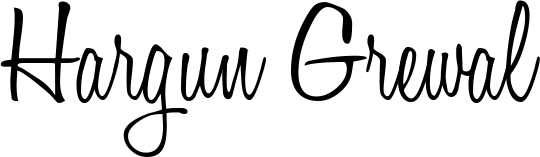 Hargun GrewalChief Returning Officer (CRO)McMaster Students Unionelections@msu.mcmaster.caElections ScheduleFirst Year Council (FYC) ElectionsProclamation 			September 8, 2020Nomination Period 			September 8, 2020 - September 21, 2020All Candidates Meeting		September 21, 2020 Campaigning Period 		September 23, 2020 - September 30, 2020Polling Date(s) 			September 30, 2020	SRA October By-ElectionsProclamation 			October 19, 2020Nomination Period 			October 19, 2020 - October 23, 2020All Candidates Meeting		October 23, 2020Campaigning Period 		October 26, 2020 - October 29, 2020Polling Date(s) 			October 29, 2020SRA November By-Election (if needed)Proclamation 			November 2, 2020Nomination Period 			November 2, 2020 - November 6, 2020All Candidates Meeting		November 6, 2020Campaigning Period 		November 9, 2020 - November 12, 2020Polling Date(s) 			November 12, 2020MSU Presidential ElectionsProclamation 			December 2, 2020Nomination Period 			December 2, 2020 - January 14, 2021All Candidates Meeting		January 14, 2021Campaigning Period 		January 17, 2021 - January 28, 2021Polling Date(s) 			January 26, 2021 - January 28, 2021	SRA January By-Election- (if needed)Proclamation 			January 11, 2021Nomination Period 			January 11, 2021 - January 15, 2021All Candidates Meeting		January 15, 2021Campaigning Period 		January 18, 2021 - January 21, 2021Polling Date(s) 			January 21, 2021SRA General ElectionsProclamation 			February 5, 2021Nomination Period 			February 5, 2021 – March 1, 2021All Candidates Meeting		March 1, 2021Campaigning Period 		March 3, 2021 - March 11, 2021Polling Date(s) 			March 10, 2021 - March 11, 2021